Master in SMArt transport and LOGistics for cities 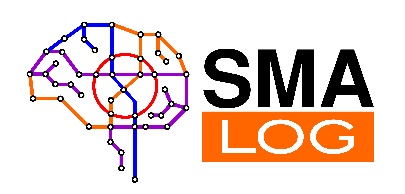 Advancement & 2nd PMC Coordination MeetingsCurrent status and the road aheadUniversity of Rome Tor Vergata29th – 31st May 2018 Rome- ItalyAula Giunta – room 02-103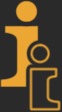 Civil Engineering Building, Engineering SchoolVia del Politecnico 1, 00133 Rome585832-EPP-1-2017-1-IT-EPPKA2-CBHE-JPwww.smalog.uniroma2.itProgramme at a glanceTuesday, 29th May 2018             “SmaLog Development”Wednesday, 30th May 2018 “MANAGEMENT AND FINANCIAL REPORTS - EQUIPMENT – DISSEMINATION”Thursday, 31st May 2018   “SMS - SPECIAL MOBILITY STRAND”LIST OF PARTICIPANTSDayMonday, 28 th May 2018Participant arrivals Tuesday, 29 th May 2018SmaLog: SmaLog Development University of Rome Tor Vergata(PMC Dinner in the centre of Rome)Wednesday, 30 th May 2018SmaLog: MANAGEMENT AND FINANCIAL REPORTS – EQUIPMENT- DISSEMINATION” University of Rome Tor VergataThursday, 31st May 2018SmaLog: SPECIAL MOBILITY STRAND University of Rome Tor VergataFriday, 1st June 2018Participant departuresTimeTopicSpeaker(s)09:30 – 10:00Participant arrivals at the University of Rome “Tor Vergata”10.00 – 10.30GreetingsIntroduction to the meeting (organization and expected outcomes)A. Comi (UNITOV)10.30 – 11.30WP2: EU UA-GE Joint Master Programme in SmaLog (I part):Present stateCurrent Development (working process, tasks, deadlines)Joint/Double degree process at SUT Joint/Double degree process at HSWA. Sladkowski (SUT)A. Sladkowski (SUT)N. Gruenwald (HSW)11.30 – 12.00Break12.00– 13.00WP2: EU UA-GE Joint Master Programme in SmaLog (II part):Curriculum Definition – special and common partsUA&GE needs and constraintsA. Sladkowski (SUT)13.00 – 14.30Lunch time (free)14.30 – 15.00WP4: System of UA&GE University of SmaLog teachers‘ skills upgrading           O. Kunytska (NTU)15.00 – 15.30WP8: Project Quality Control and MonitoringA. Campagna (UNIRM1)O. Kotlubay / S. Minakova (IMPEER)15.30 – 16.00WP7: International Quality Assurance System U. Crisalli (UNITOV)16.00 – 17.00Sum-up (round table)A. Comi (UNITOV)10:30 – 11:30Financial management of the grant A. Comi (UNITOV)11:30 – 12:00Break12:00 – 13:00Equipment purchase procedurechanges in equipment lists purchase procedures at UA&GE partnersA. Comi (UNITOV)13.00  - 14.00Lunch time (free lunch)14.00 – 14.30WP5: Methodical, Organizational and technical support of SmaLog students‘ trainingV. Mamray (ZSTU)14.30 – 15.00WP9: Dissemination and Exploitation activities of the projectM. Zhuk (LPNU)15.00 -15.30Monitoring visits by UA NEOby GE NEOby EACEAA. Comi (UNITOV)TimeTopicSpeaker(s)10.30 – 11.30Special Mobility Strand: eligible a preparatory activitiesKateryna Vakulenko  (NUUE)Maria Olkhova (NUUE)11.30 – 12.00Break12.00 - 13.00Special mobility strand:Financial management of the grant Implementation and follow up at the end WEB toolAntonio Comi (UNITOV)Michela Carnevali (UNITOV)13.00 – 13.30 Lunch time (free lunch)InstitutionCityParticipant NameP1 - University of Rome Tor VergataRomeAgostino NuzzoloP1 - University of Rome Tor VergataRomeUmberto CrisalliP1 - University of Rome Tor VergataRomePierluigi CoppolaP1 - University of Rome Tor VergataRomeAntonio ComiP1 - University of Rome Tor VergataRomeMichela CarnevaliP1 - University of Rome Tor VergataRomeAntonio PolimeniP1 - University of Rome Tor VergataRomeGiuseppe VaccaroP2 - Sapienza University of Rome RomeLuca PersiaP2 - Sapienza University of Rome RomeAndrea CampagnaP2 - Sapienza University of Rome RomeLoris MezzavillaP3 - O. M. Beketov National University of Urban Economy in Kharkiv - NUUEKharkivKateryna VakulenkoP3 - O. M. Beketov National University of Urban Economy in Kharkiv - NUUEKharkivMaria OlkhovaP4 - Lviv Polytechnic National UniversityLPNULvivMykola ZhukP4 - Lviv Polytechnic National UniversityLPNULvivVolodymyr KovalyshynP5 - ZSTUZhytomyrVasyl MamrayP5 - ZSTUZhytomyrAnna OstapchukP6 - National Transport University-NTUKyivOlga KunytskaP6 - National Transport University-NTUKyivYanishevskiy SerhiiP7 - Georgian Technical University - GTUTbilisiGiorgi DoborjginidzeP7 - Georgian Technical University - GTUTbilisiTeimuraz UgulavaP8 - BSMABatumiTeona DzneladzeP9 – SUTKatowiceAleksander SladkowskiP10 - IMPEER OdessaSvetlana MinakovaP10 - IMPEER OdessaOlena LypynskaP11 - HSWWismarNorbert GruenwaldP11 - HSWWismarManfred Ahn